МБОУ «СОШ № 2 г. Суздаля»Учебный  проект (монопроект) по окружающему миру2 классТема: «Какие бывают животные».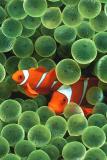 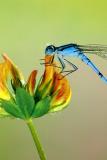 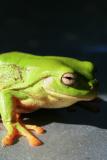 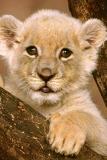 Старкова Ольга Викторовна – учитель второй квалификационной категории2011-2012 уч. годЦель: формирование образовательных компетенций (информационных, креативных, рефлексивных, проектировочных и т. д.) через реализацию учебного проекта по теме «Какие бывают животные»Учебные задачи монопроекта:Учебные задачи, направленные на достижение личностных результатов:- формирование чувства гордости за свою Родину, за многообразие природных ресурсов;- формирование целостного, социально ориентированного взгляда на мир, формирование экологической культуры (бережного отношения к природе, стремление к её созиданию);- формирование способности к сотрудничеству со взрослыми и сверстниками в разных социальных ситуациях, доброжелательного отношения к окружающим, бесконфликтное поведение, стремление прислушиваться к чужому мнению.2. Учебные задачи, направленные на достижение метапредметных результатов обучения: Регулятивные УУД:- формирование умения принимать и сохранять проектную задачу, планировать, контролировать и оценивать учебные действия в соответствии с поставленной задачей и условиями её реализации; определять наиболее эффективные способы достижения результата;- формирование умения фиксировать в конце урока удовлетворённость/неудовлетворённость своей работой на уроке; объективно относиться к своим успехам/неуспехам;- планировать своё высказывание (выстраивать последовательность предложений для раскрытия темы);- формирование умения контролировать и корректировать своё поведение с учётом установленных правил.Коммуникативные УУД:- формирование умения включаться в диалог и коллективное  обсуждение проблем и вопросов с учителем и сверстниками;- формирование умения слушать партнёра по общению и деятельности, не перебивать, не обрывать на полуслове, вникать в смысл того, о чём говорит собеседник; договариваться и приходить к общему решению в совместной деятельности;- поддерживать в ходе выполнения задания доброжелательное общение друг с другом;- признавать свои ошибки, озвучивать их, соглашаться, если на ошибки указывают другие;- формирование умения понимать и принимать задачу совместной работы, распределять роли при выполнении заданий; осуществлять взаимный контроль и оказывать в сотрудничестве необходимую взаимопомощь.Познавательные УУД:- формирование умения выделять существенную информацию из литературы разных типов (справочной и научно-познавательной);- анализировать объекты окружающего мира, схемы, рисунки с выделением отличительных признаков;- развитие способности активно использовать речевые средства; операций мышления для решения проблемных ситуаций.3. Учебные задачи, направленные на достижение предметных результатов обучения:- формирование умения сравнивать объекты природы, делить их на группы;- формирование умения находить нужную информацию в учебнике и дополнительной литературе;- знать на какие группы можно разделить животных;- научиться выделять и сравнивать признаки каждой группы.Средства (оборудование):Учебник по окружающему миру (УМК «Школа России», А. Плешаков).Энциклопедии, справочники.Инструкционные карты, листы оценки.Картинки с изображениями животных разных групп.Кроссворд.Листы бумаги, фломастеры.Содержание взаимодействия с учащимися.Лист оценки 2 группыЛист оценки 3 группыЛист оценки 4 группыЛист оценки 5 группыЛист оценки 6 группыИнструкционная карта для 1 группыРаспределите обязанности между членами группы (запишите роли в таблицу)Прочитайте текст в учебнике (с. 60, с.62), справочном материале.Подготовьте рассказ о данной группе животных по плану:- название группы животных;- какое количество ног имеет эта группа животных;- чем покрыто тело животных.4. Найдите изображения представителей данной группы животных.5.  Подготовь отчёт о проделанной работе.Инструкционная карта для 2 группыРаспределите обязанности между членами группы (запишите роли в таблицу)Прочитайте текст в учебнике (с. 60, с.62), справочном материале.Подготовьте рассказ о данной группе животных по плану:- название группы животных;- какое количество ног имеет эта группа животных;- чем покрыто тело животных.4.  Найдите изображения представителей данной группы животных.5. Подготовьте отчёт о проделанной работе.Инструкционная карта для 3 группыРаспределите обязанности между членами группы (запишите роли в таблицу)Прочитайте текст в учебнике (с. 60, с.63), справочном материале.Подготовьте рассказ о данной группе животных по плану:- название группы животных;- какое количество ног имеет эта группа животных;- чем покрыто тело животных.4.  Найдите изображения представителей данной группы животных.5.  Подготовьте отчёт о проделанной работе.Инструкционная карта для 4 группыРаспределите обязанности между членами группы (запишите роли в таблицу)Прочитайте текст в учебнике (с. 60, с.63), справочном материале.Подготовьте рассказ о данной группе животных по плану:- название группы животных;- какое количество ног имеет эта группа животных;- чем покрыто тело животных.4.  Найдите изображения представителей данной группы животных.5.  Подготовьте отчёт о проделанной работе.Инструкционная карта для 5 группыРаспределите обязанности между членами группы (запишите роли в таблицу)Прочитайте текст в учебнике (с. 61), справочном материале.Подготовьте рассказ о данной группе животных по плану:- название группы животных;- какое количество ног имеет эта группа животных;- чем покрыто тело животных.4.  Найдите изображения представителей данной группы животных.5.  Подготовьте отчёт о проделанной работе.Инструкционная карта для 6 группыРаспределите обязанности между членами группы (запишите роли в таблицу)Прочитайте текст в учебнике (с. 61), справочном материале.Подготовьте рассказ о данной группе животных по плану:- название группы животных;- какое количество ног имеет эта группа животных;- чем покрыто тело животных.4.  Найдите изображения представителей данной группы животных.5.  Подготовьте отчёт о проделанной работе.Кроссворд. Есть копытный великан.
Шея как подъемный кран,
С рожками, пятнистый,
Но не очень быстрый. Повыше кошки рост, 
Живет в норе, в лесу. 
Пушистый рыжий хвост,
Все знаем мы... Идет с бархана на бархан
Двугорбый желтый великан.
Нести поклажу – тяжкий труд
В пустыне может лишь … Люблю я клевер на лугу,И сено сладкое в стогу,И вербы свежую листву,И придорожную траву.Как большая кошка он 
Грациозен и умён. Но не любит разных игр 
Полосатый грозный...На носу и рог и два,
Как их держит голова?
Плохо видит, бедолага,
А отсюда и отвага.
Не боится никого,
Даже Лёвы самого.
Так кто такой владелец рога?
Вы узнали…Живет в норке, грызет корки.
Короткие ножки; боится кошки.Кто на ветке шишки грыз
И бросал объедки вниз?
Кто по елкам ловко скачет
И взлетает на дубы?
Кто в дупле орехи прячет,
Сушит на зиму грибы?№Этапы урокаДеятельность учителяДеятельность учителяФормируемые УУД1.Эмоциональное начало урокаУчитель читает стихотворение:Прозвенел, друзья, звонокНачинается урок.Мы сегодня снова будем наблюдать,Выводы делать и рассуждать,А чтобы урок пошёл каждому впрок,Активно в работу включайся, дружок!Учащиеся слушают стихотворение.2.Актуализация опорных знанийУчитель проводит беседу:- Ребята, куда мы совершали путешествие на прошлом уроке?- С чем мы познакомились?- С какими группами растений мы познакомились?- Отгадайте растение по признакам и назовите к какой группе оно относится:1. Гирлянды белых маленьких колокольчиков висят весной между большими остроконечными листьями. А летом на месте цветков – красная ягода. Но не бери её в рот – она ядовита. (Ландыш)2. С запахом этого растения знаком даже тот, кто никогда не был в лесу. Ведь у некоторых конфет такой приятный вкус и запах именно благодаря этому растению. (Мята)3. Верхняя сторона листьев этого растения холодная, как злая мачеха в сказке, а нижняя – тёплая и нежная, как родная мать. (Мать-и-мачеха)4. В народе это растение часто называют «сладким». Нет, конфеты на нём не растут. Но посмотри, как во время цветения  летят к нему пчёлы. И мёд потом будет самый душистый и вкусный. (Липа)5. Ветки этого растения покрыты острыми и твёрдыми колючками. (Боярышник)6. Дотронься летом до ствола этого растения. Он прохладный даже на солнцепёке. Такое может быть только у одного растения в мире: ведь это единственное растение с белой корой, которая не нагревается на солнце. (Берёза)7. Это растение – ближайший родственник садовой красавицы, царицы цветов розы. (Шиповник)- Молодцы, ребята!Учащиеся отгадывают растения и относят их к группам.Познавательные УУД3.Выход на тему урока в сотворчестве с учащимися- А кто ещё живёт в лесу? Об этом мы узнаем, отгадав кроссворд.- Какое слово получилось в выделенном столбике? (животные)- О чём же мы будем говорить сегодня на уроке?- Сегодня нам нужно ответить на вопрос, какие бывают животные? А так же провести исследование и выделить отличительные признаки каждой группы животных.Учащиеся отгадывают кроссвордРегулятивные УУД, коммуникативные УУД, познавательные УУД.4.Работа в статичных группах.- Постановка проблемы.- Сегодня нам нужно ответить на вопрос, какие бывают животные? А так же провести исследование и выделить отличительные признаки каждой группы животных. Об этом мы с вами узнаем, работая в группах.Коммуникативные УУД4.- Деление класса на группы.Учитель организует игру «Суета».-Возьмите карточки, которые лежат у вас на партах. Посмотрите, кто изображён на вашей карточке и найдите других животных, относящихся к этой же группе.Учащиеся проводят игру «Суета».Коммуникативные УУД-Планирование деятельности.- Рассмотрите внимательно животных, изображённых на ваших карточках; вспомните, как называется данная группа животных, сколько ног имеют животные этой группы и чем покрыто их тело.-Для выполнения творческого задания пользуйтесь инструкционной картой.- Перед работой  примем правила работы в группе:В группе работая, вежливы будьте.Другу помочь не забудьте.Не перебивай, выслушивай до конца, Будь открытым для взаимодействия,Уважай мнение участников.Обсуждаются и принимаются единые критерии оценивания предполагаемого результата.Регулятивные УУД, коммуникативные УУД, познавательные УУД- Осуществление деятельности по решению проблемы. Самостоятельная работа учащихся. Оформление результатов.Учитель в качестве эксперта наблюдает, советует, следит за соблюдением временных рамок.Учащиеся самостоятельно выполняют запланированные действия, консультируясь по мере необходимости с учителем-экспертом. Оформляют проект, участвуют в его коллективном анализе, выясняют причины успехов и неудач.Познавательные УУД, коммуникативные УУД, регулятивные УУД.5.Презентация проекта.Учитель организует презентацию результатов каждой группы, при необходимости консультирует учащихся по вопросам подготовки презентации. В качестве эксперта принимает отчёт. Оценивает умения: общаться, слушать, обосновывать своё мнение, умение работать в группе на общий результат, толерантность и т. д.Учащиеся осуществляют защиту проекта. Демонстрируют понимание проблемы, целей, задач; умение планировать и осуществлять свою работу, рефлексию деятельности результата.Коммуникативные УУД, регулятивные УУД, познавательные УУД.6.Подведение итогов проекта.Учитель организует подведение итогов проекта в академическом и личностном плане с помощью «Листка оценки», в эмоциональном плане с помощью «Дерева настроений».Учащиеся осуществляют оценивание деятельности и её результативности в ходе:- коллективного обсуждения,- самоанализа.Регулятивные УУД, личностные УУД.Лист оценки 1 группыЛист оценки 1 группыУмения         РезультатМы научились принимать и сохранять учебную задачу.Мы научились планировать контролировать и оценивать свою деятельность.Мы научились анализировать, обобщать, работать с информацией, сравнивать. Мы научились слушать и слышать товарищей.Мы гордимся традициями своей Родины.Мы научились  работать в группе.Мы узнали основные отличительные признаки каждой группы животных.Результат:1.Насекомые – животные, которые имеют 6 ног.ДА                      НЕТ2.К данной группе относятся животные:    - Стрекоза    - Колорадский жук    - ДятелДА                      НЕТДА                      НЕТДА                      НЕТУменияРезультатМы научились принимать и сохранять учебную задачу.Мы научились планировать контролировать и оценивать свою деятельность.Мы научились анализировать, обобщать, работать с информацией, сравнивать.Мы научились слушать и слышать товарищей.Мы гордимся традициями своей Родины.Мы научились  работать в группе.Мы узнали основные отличительные признаки каждой группы животных.Результат:1.Рыбы – водные животные, тело которых покрыто чешуёй.ДА                      НЕТ2.К данной группе относятся животные:    - Щука    - Бабочка    - ОкуньДА                      НЕТДА                      НЕТДА                      НЕТУменияРезультатМы научились принимать и сохранять учебную задачу.Мы научились планировать контролировать и оценивать свою деятельность.Мы научились анализировать, обобщать, работать с информацией, сравнивать.Мы научились слушать и слышать товарищей.Мы гордимся традициями своей Родины.Мы научились  работать в группе.Мы узнали основные отличительные признаки каждой группы животных.Результат:1.Птицы – животные, тело которых покрыто перьями.ДА                      НЕТ2.К данной группе относятся животные:    - Черепаха    - Канарейка    - ВоронаДА                      НЕТДА                      НЕТДА                      НЕТУменияРезультатМы научились принимать и сохранять учебную задачу.Мы научились планировать контролировать и оценивать свою деятельность.Мы научились анализировать, обобщать, работать с информацией, сравнивать. Мы научились слушать и слышать товарищей.Мы гордимся традициями своей Родины.Мы научились  работать в группе.Мы узнали основные отличительные признаки каждой группы животных.Результат:1.Звери – животные, тело которых покрыто шерстью и которые выкармливают детёнышей молоком.ДА                      НЕТ2.К данной группе относятся животные:    - Медведь    - Крокодил    - БелкаДА                      НЕТДА                      НЕТДА                      НЕТУменияРезультатМы научились принимать и сохранять учебную задачу.Мы научились планировать контролировать и оценивать свою деятельность.Мы научились анализировать, обобщать, работать с информацией, сравнивать.Мы научились слушать и слышать товарищей.Мы гордимся традициями своей Родины.Мы научились  работать в группе.Мы узнали основные отличительные признаки каждой группы животных.Результат:1.Земноводные – животные, тело которых покрыто голой, нежной кожей и живущие как на суше, так и в воде.ДА                      НЕТ2.К данной группе относятся знаки:    - Ящерица    - Лягушка    - ТритонДА                      НЕТДА                      НЕТДА                      НЕТУменияРезультатМы научились принимать и сохранять учебную задачу.Мы научились планировать контролировать и оценивать свою деятельность.Мы научились анализировать, обобщать, работать с информацией, сравнивать. Мы научились слушать и слышать товарищей.Мы гордимся традициями своей Родины.Мы научились  работать в группе.Мы узнали основные отличительные признаки каждой группы животных.Результат:1.Пресмыкающиеся – животные, тело которых покрыто сухими чешуйками или панцирем.ДА                      НЕТ2.К данной группе относятся знаки:    - Крокодил    - Кобра    - ЛисаДА                      НЕТДА                      НЕТДА                      НЕТРоли в группеЧтецАналитикДокладчикРоли в группеЧтецАналитикДокладчикРоли в группеЧтецАналитикДокладчикРоли в группеЧтецАналитикДокладчикРоли в группеЧтецАналитикДокладчикРоли в группеЧтецАналитикДокладчикжирафлисаверблюдкороватигрносорогмышьбелка